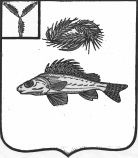    АДМИНИСТРАЦИЯЕРШОВСКОГО МУНИЦИПАЛЬНОГО   РАЙОНА САРАТОВСКОЙ ОБЛАСТИПОСТАНОВЛЕНИЕОт      30.11.2018г.________   № ___   _1005____________г. ЕршовО проведении конкурса на лучшее новогоднее оформление  объектов торговли и праздничное обслуживание население  на территории Ершовского муниципального образования г.Ершов.            В целях улучшения внешнего облика муниципального образования г.Ершов, создания праздничной атмосферы в новогодние и рождественские праздники для гостей и жителей муниципального образования г.Ершов, руководствуясь Федеральным законом от 6 октября 2003 года № 131-ФЗ "Об общих принципах организации местного самоуправления в Российской Федерации", Уставом Ершовского муниципального района Саратовской области, администрация Ершовского муниципального района Саратовской области    ПОСТАНОВЛЯЕТ:           1.Организовать проведение конкурса на лучшее новогоднее оформление объектов торговли и праздничное обслуживание населения  на территории Ершовского муниципального образования г.Ершов с 1 по 15 декабря 2018 года.           2. Утвердить:            положение о проведении конкурса на лучшее новогоднее оформление объектов торговли и праздничное обслуживание населения на территории муниципального образования г.Ершов, согласно приложению №1 к настоящему постановлению;            состав конкурсной комиссии по подготовке и проведению конкурса на лучшее новогоднее оформление объектов торговли  и праздничное обслуживание населения на территории муниципального образования г.Ершов согласно приложению № 2 к настоящему постановлению.           3. Отделу по управлению муниципальным имуществом, земельным ресурсам и экономической политики  администрации Ершовского муниципального района организовать проведение конкурса на лучшее новогоднее оформление объектов торговли и праздничное обслуживание населения на территории муниципального образования г.Ершов.           4.Контроль  за исполнением настоящего постановления возложить на заместителя главы администрации Ершовского муниципального района Л.И.Сучкову.         5.Сектору по информационным технологиям и программного обеспечения  администрации Ершовского муниципального района разместить настоящее постановление на официальном сайте администрации Ершовского муниципального района в сети «Интернет».Глава Ершовскогомуниципального района						      С.А.Зубрицкая Приложение № 1                    к постановлению администрации                                                                                                 Ершовского муниципального района                                                 от 30.11.2018г.  № 1005     ПОЛОЖЕНИЕо проведении конкурса на лучшее новогоднее оформление и праздничное обслуживание объектов на территории муниципального образования г.Ершов            1. Общие положения            1.1. Настоящее Положение определяет порядок организации и условия проведения конкурса на лучшее новогоднее оформление и праздничное обслуживание объектов  на территории муниципального образования г.Ершов (далее - Конкурс).            1.2. Целью проведения Конкурса является привлечение предприятий торговли, индивидуальных предпринимателей к созданию праздничной атмосферы для населения в новогодние и рождественские праздники.            1.3. В Конкурсе могут принимать участие субъекты предпринимательства, осуществляющие розничную торговлю, оказывающие населению услуги в сфере общественного питания в следующих объектах торговли:            - магазины;            - киоски, павильоны;            - объекты общественного питания;            - объекты бытового обслуживания.            2. Условия проведения конкурса            2.1. В конкурсе принимают участие субъекты малого и среднего предпринимательства, осуществляющие деятельность на территории муниципального образования г.Ершов, которыми проведено:            2.1.1. Оформление фасада, входной группы и витражей (наличие поздравительных сообщений с Новым годом, выполненных в виде буквенных сообщений или световых коробов; оформление световыми фигурами и (или) световым дождем, гирляндами из ветвей ели);            2.1.2. Оформление прилегающей территории (устройство снежных городков, использование ледяных фигур, объемных скульптур, выполненных по разным технологиям; оформление деревьев, расположенных на прилегающей территории, световой сеткой, световым дождём или игрушками);            2.1.3. Оформление витражей и помещений торговых залов (наличие поздравительных сообщений с Новым годом; использование декоративных шаров, мишуры, подсветки, светодинамики, диодных технологий, других источников света, фигур Деда Мороза и Снегурочки, снеговика, изображений животных  по восточному календарю и иных изображений);            2.1.4. Наличие единой формы одежды, использование в ней новогодних аксессуаров, праздничное оформление ценников.            2.2. Заявки на участие в Конкурсе предоставляются в конкурсную комиссию в письменном виде с 1 декабря по 15 декабря по адресу: г.Ершов, ул.Интернациональная, 7, кабинет 22, отделу по управлению муниципальным имуществом, земельным ресурсам и экономической политики  Администрации Ершовского муниципального района.            2.3. В заявке указываются следующие сведения:            - полное наименование объекта и его местонахождение;            - фамилия, имя, отчество руководителя предприятия, индивидуального предпринимателя;            - номинация, в которой заявляет намерение принять участие конкурсант.            3.Критерии оценки участников Конкурса            Конкурс проводится по следующим номинациям:            3.1. Номинация "Лучшее оформление прилегающей территории":            - Наличие оформленных светодиодными гирляндами деревьев (от 1 до 5 баллов);            - Наличие украшенных живых или искусственных елей (от 1 до 5 баллов);            - Установка сказочных и новогодних персонажей, фигур из снега и льда (от 1 до 5 баллов);            3.2. Номинация "Лучшее оформление торгового зала, объекта общественного питания или бытового обслуживания":            - Эстетическая привлекательность, оригинальность и индивидуальность оформления наружной витрины, световое оформление витрин, использование символов наступающего года, элементами снежинок, морозных узоров, фигурами Деда Мороза, Снегурочки, Снеговика и т.д. (от 1 до 5 баллов);            - Оформление внутреннего пространства помещения торгового зала (стен, потолков, проёмов) путём размещения двухсторонних растяжек,  новогодней мишуры, новогодних игрушек и т.д. (от 1 до 5 баллов);            - Внешний вид торгового персонала с добавлением нагрудной атрибутики новогодней тематики (от 1 до 5 баллов);           - Праздничное оформление ценников (от 1 до 5 баллов);            - Предоставление скидок, организация распродаж (от 1 до 5 баллов);           - Проведение благотворительных, социальных акций (от 1 до 5 баллов);            - Широта ассортимента товаров праздничного назначения и оригинальность его оформления  (от 1 до 5 баллов)            4. Порядок определения победителей Конкурса            4.1. Определение победителей Конкурса осуществляется решением Конкурсной комиссии на заседании по пятибалльной оценке за каждый показатель. Оформляется оценочный лист (приложение №1 к Положению)            4.2. Конкурсная комиссия суммирует баллы, набранные участниками Конкурса, по каждому критерию оценки и определяет в качестве победителей претендентов, набравших наибольшее количество баллов.            4.3. Победителям конкурса в каждой номинации вручаются дипломы и подарок.           4.4. Подведение итогов и награждение победителей  по каждой из указанных номинаций состоится 16 декабря.             4.5. Имена победителей конкурса публикуются в средствах массовой информации.           4.6. Итоги Конкурса публикуются на официальном сайте администрации Ершовского муниципального района и в районной газете "Степной край".Приложение № 2                                                                                            к постановлению администрации                                                                                                       Ершовского муниципального района                                                                                               от 30.11.2018г.  № 1005     СОСТАВконкурсной комиссии по подготовке и проведению конкурса на лучшее новогоднее оформление объектов  и праздничное обслуживание населения на территории муниципального образования г.Ершов-Зубрицкая С.А.- глава  Ершовского муниципального района, председатель конкурсной комиссии;-Сучкова Л.И.- заместитель главы администрации Ершовского муниципального района, заместитель председателя конкурсной комиссии;-Сладкомедова О.В.- начальник отдела по управлению муниципальным имуществом, земельным ресурсам и экономической политики  администрации Ершовского муниципального района;-Припутникова Т.Г. –главный специалист отдела по управлению муниципальным имуществом, земельным ресурсам и экономической политики  администрации Ершовского муниципального района;-Малиновская С.В.- заместитель главы администрации ЕМР по социальным вопросам; -Целик В.В. - начальник отдела строительства,  архитектуры  и благоустройства администрации Ершовского муниципального района; -Шорохова Н.Ю.- представитель общественной организации малого  и среднего предпринимательства « Опора России» (по согласованию);-Куропатов А.И.- представитель малого и среднего бизнеса района (по согласованию);-Голикова Л.М. - депутат МО г.Ершов	(по согласованию).Приложение №1	                                                                           к положению о проведении конкурса                                                                                                                                                                                                           ОЦЕНОЧНЫЙ ЛИСТучастника конкурса на лучшее новогоднее оформление объектов  и праздничное обслуживание населения на территории муниципального образования  г.Ершов___________________________________________________________наименование участника конкурса№ п/п	Наименование критерия	Оценка комиссииНоминация "Лучшее оформление прилегающей территории"1.Наличие оформленных светодиодными гирляндами деревьев	 2.Наличие украшенных живых или искусственных елей	 3.Установка сказочных и новогодних персонажей, фигур из снега и льда	 Номинация "Лучшее оформление торгового зала, объекта общественного питания или бытового обслуживания"2.Эстетическая привлекательность, оригинальность и индивидуальность оформления наружной витрины, световое оформление витрин, использование символов наступающего года, элементами снежинок, морозных узоров, фигурами Деда Мороза, Снегурочки, Снеговика и т.д.3.Оформление внутреннего пространства торгового зала (стен, потолков, проёмов) путём размещения двухсторонних растяжек,  новогодней мишуры, новогодних игрушек и т.д.4.Внешний вид торгового персонала с добавлением нагрудной атрибутики новогодней тематики.5.Праздничное оформление ценников	6.Предоставление скидок, организация распродаж	7.Проведение благотворительных, социальных акций	8.Широта ассортимента товаров праздничного назначения и оригинальность его оформления.		ИТОГО:	 Члены комиссии:___________________/ЗубрицкаяС.А. /             ____________/ Сучкова Л.И./__________________/Малиновская С.В./           _________/ Притутникова Т.Г./__________________/Целик В.В./                      ___________/ Шорохова Н.Ю./__________________/Куропатов А.И. /             ____________/ Голикова Л.М./_________________ / Сладкомедова О.В./